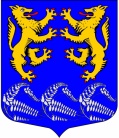 СОВЕТ ДЕПУТАТОВМУНИЦИПАЛЬНОГО ОБРАЗОВАНИЯ«ЛЕСКОЛОВСКОЕ СЕЛЬСКОЕ ПОСЕЛЕНИЕ»ВСЕВОЛОЖСКОГО МУНИЦИПАЛЬНОГО РАЙОНАЛЕНИНГРАДСКОЙ ОБЛАСТИ ЧЕТВЕРТОГО СОЗЫВА                                РЕШЕНИЕ21.04.2021 г.                                                                                        №18                  дер. Верхние Осельки                                                                                     О внесении изменений в решение совета депутатов от 19.06.2019 №21 «Об утверждении старост сельских населенных пунктов МО «Лесколовское сельское поселение» Всеволожского муниципального района Ленинградской области    В соответствии с Федеральным законом от 06.10.2003 № 131-ФЗ "Об общих принципах организации местного самоуправления в Российской Федерации", областным законом от 28.12.2018 № 147-ОЗ «О старостах сельских населенных пунктов Ленинградской области и содействии участию населения в осуществлении местного самоуправления в иных формах на частях территорий муниципальных образований Ленинградской области», Уставом муниципального образования «Лесколовское сельское поселение» Всеволожского  муниципального района Ленинградской области, на основании протокола собрания жителей населенного пункта «пос. ст. Осельки» Лесколовского сельского поселения, решения совета депутатов от 29.01.2020 №5 «О прекращении полномочий старосты», совет депутатов муниципального образования «Лесколовское сельское поселение» принял  РЕШЕНИЕ:1. Изложить приложение 1 к Решению совета депутатов от 19.06.2019 №21 «Об утверждении старост сельских населенных пунктов МО «Лесколовское сельское поселение» Всеволожского муниципального района Ленинградской области» в новой редакции согласно приложению.2. Опубликовать настоящее  решение в газете «Лесколовские вести» и разместить на официальном сайте муниципального образования. 3. Решение вступает в силу с момента его опубликования.4. Контроль за исполнением решения возложить на постоянную депутатскую комиссию по законности, правопорядку, общественной безопасности, гласности и вопросам местного самоуправления.Глава муниципального образования                                                      А.Л. Михеев     Приложение 1к  решению совета депутатовМО «Лесколовское сельское поселение»от  21 апреля 2021 №18Старосты сельских населенных пунктовмуниципального образования «Лесколовское сельское поселение» Всеволожского  муниципального района Ленинградской областиНаселенные пунктыФамилия, имя, отчество д. Нижние ОселькиАверкина Галина Николаевнад. Рохма Баранов Владимир Евгеньевич  пос. ст.ОселькиНевзоров Никита Алексеевич д.ЛесколовоГагарина Ирина Александровна д. ГапсарыПантелеев Леонид Алексеевич д. КискеловоБарышникова Наталья Николаевна пос. ст. ПериРябкова  Татьяна Алексеевна